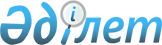 "2016-2018 жылдарға арналған Аққайың ауданының бюджеті туралы" Аққайың ауданы мәслихатының 2015 жылғы 24 желтоқсандағы № 38-1 шешіміне өзгерістер мен толықтырулар енгізу туралыСолтүстік Қазақстан облысы Аққайың ауданының мәслихатының 2016 жылғы 29 сәуірдегі N 2-1 шешімі. Солтүстік Қазақстан облысының Әділет департаментінде 2016 жылғы 17 мамырда N 3752 болып тіркелді      Қазақстан Республикасы 2008 жылғы 4 желтоқсандағы Бюджет кодексінің 109 бабының 1, 5 тармақтарына, "Қазақстан Республикасындағы жергілікті мемлекеттік басқару және өзін-өзі басқару туралы" Қазақстан Республикасының 2001 жылғы 23 қаңтардағы Заңы 6 бабы 1 тармағы 1) тармақшасына сәйкес, Аққайың ауданының мәслихаты ШЕШТІ:

       1. "2016-2018 жылдарға арналған Аққайың ауданының бюджеті туралы" Аққайың ауданы мәслихатының 2015 жылғы 24 желтоқсандағы № 38-1 шешіміне (Нормативтік құқықтық актілердің мемлекеттік тіркеу тізілімінде 2016 жылғы 13 қаңтарда № 3547 тіркелген, 2016 жылғы 19 қаңтардағы Қазақстан Республикасы нормативтік құқықтық ақтілерінің "Әділет" ақпараттық-құқықтық жүйесінде жарияланған) келесі өзгерістер мен толықтырулар енгізілсін:

       1 тармақ келесі редакцияда жазылсын: 

      "1. 2016-2018 жылдарға арналған Аққайың ауданының бюджеті 1, 2 және 3 қосымшаларға келісті сәйкесінше бекітілсін, соның ішінде 2016 жылға мына көлемдерде:

      1) кірістер – 2367027 мың теңге,

      соның ішінде:

      салықтық түсімдер - 401656 мың теңге,

      салықтық емес түсімдер - 8327 мың теңге,

      негізгі капиталды сатудан түсетін түсімдер – 15209 мың теңге,

      трансферттердің түсімдері -1941835 мың теңге;

      2) шығындар – 2376239,7 мың теңге;

      3) таза бюджеттік кредиттеу - 11626,5мың теңге, соның ішінде:

      бюджеттік кредиттер - 19089,5 мың теңге;

      бюджеттік кредиттерді өтеу - 7463 мың теңге;

      4) қаржылық активтермен операциялар бойынша сальдо - 1519 мың теңге, соның ішінде:

      қаржылық активтерді сатып алу – 1519 мың теңге,

      мемлекеттік қаржы активтерін сатудан түскен түсімдер - 0 мың теңге;

      5) бюджет тапшылығы (профициті) - - 22358,2 мың теңге;

      6) бюджет тапшылығын қаржыландыру (профицитін пайдалану)- 22358,2 мың теңге, соның ішінде:

      қарыздар түсімі - 19089 мың теңге;

      қарыздарды өтеу - 7463 мың теңге;

      бюджет қаражатының пайдаланылатын қалдықтары -10732,2 мың теңге.";

       7 тармақта:

      1 абзац келесі редакцияда жазылсын:

      "7. 2016 жылға арналған аудан бюджетінде нысаналы трансферттер жалпы сомасы 1016199 мың теңге, соның ішінде дамуға 651915 мың теңге есепке алынсын:";

       1) тармақша келесі редакцияда жазылсын:

       "1) азаматтық қызметшілерге еңбекақы төлеу жүйесінің жаңа моделіне көшуге, сонымен қатар оларға лауазымдық айлықақыларына ерекше еңбек жағдайлары үшін ай сайынғы үстемеақы төлеуге 397827 мың теңге"; 

       келесі мазмұндағы 10) тармақшамен толықтырылсын: 

      "10) малдардың энзоотикалық аурулары бойынша ветеринарлық шараларын өткізу үшін 4013 мың теңге";

      келесі мазмұндағы 11) тармақшамен толықтырылсын:

      "11) Дайындық аулының кіре беріс аудандық маңызы бар көлік жолын ағымдағы жөндеу жүргізу үшін 30000 мың теңге";

      келесі мазмұндағы 12) тармақшамен толықтырылсын:

      "12) Астраханка аулының ішіндегі көлік жолдарын орташа жөндеу жүргізу үшін 10000 мың теңге";

      келесі мазмұндағы 13) тармақшамен толықтырылсын:

      "13) мал емдейтін пунктінің модульдік ғимаратын сатып алу үшін 1519 мың теңге.";

      8 тармақтың 7) тармақшасы келесі редакцияда жазылсын:

      "7) автомобиль жолдарының қызметін қамтамасыз етуіне 9368 мың теңге;";

       көрсетілген шешімнің 1, 5 қосымшалары осы шешімнің 1, 2 қосымшаларына келісілді жаңа редакцияда мазмұндалсын.

       2. Осы шешім 2016 жылғы 1 қаңтардан бастап қолданысқа енгізіледі.

 2016 жылға арналған Аққайың ауданының бюджеті 2016 жылға арналған ауылдық округ әкім аппараттары бойынша қаржыландыру көлемдері            мың. теңге

      

      Кестенің жалғасы

       


					© 2012. Қазақстан Республикасы Әділет министрлігінің «Қазақстан Республикасының Заңнама және құқықтық ақпарат институты» ШЖҚ РМК
				
      VI шақырылған II сессия
төрағасы

Т. Рамазанов

      Аққайың ауданы
мәслихатының хатшысы

C. Мұқанов
Аққайың ауданы мәслихатының 2016 жылғы 29 сәуірдегі № 2-1 шешіміне 1 қосымшаАққайың ауданы мәслихатының 2015 жылғы 24 желтоқсандағы № 38-1 шешіміне 1 қосымшаСанаты

Сыныбы

Ішкі сыныбы

Атауы

Сомасы (мың теңге)

Санаты

Сыныбы

Ішкі сыныбы

Атауы

Сомасы (мың теңге)

1. Кiрiстер

2 367 027

Санаты

Сыныбы

Ішкі сыныбы

Атауы

Сомасы (мың теңге)

1

Салық түсiмдері

401 656

01

0

Табыс салығы

19 000

2

Жеке табыс салығы

19 000

03

0

Әлеуметтік салық 

120 135

1

Әлеуметтік салық 

120 135

04

0

Меншiкке салынатын салықтар

185 460

1

Мүлiкке салынатын салықтар

146 165

3

Жер салығы

6 524

4

Көлiк құралдарына салынатын салық

28 271

5

Бiрыңғай жер салығы

4 500

05

0

Тауарларға, жұмыстарға және қызметтер көрсетуге салынатын iшкi салықтар

71 816

2

Акциздер

2 517

3

Табиғи және басқа ресурстарды пайдаланғаны үшiн түсетiн түсiмдер

58 252

4

Кәсiпкерлiк және кәсiби қызметті жүргізгені үшiн алынатын алымдар

11 047

5

Ойын бизнесiне салық 

0

08

0

Заңдық мәнді іс-әрекеттерді жасағаны және (немесе) құжаттар бергені үшін оған уәкілеттігі бар мемлекеттік органдар немесе лауазымды адамдар алатын міндетті төлемдер

5 245

1

Мемлекеттік баж 

5 245

2

Салыққа жатпайтын түсімдер 

8 327

01

0

Мемлекеттік меншіктен түсетін кірістер

5 462

5

Коммуналдық меншігіндегі мүлікті жалға беруден түсетін кірістер

2 962

9

Мемлекеттік меншіктен түсетін басқа да кірістер

2 500

06

0

 Басқа да салықтық емес түсiмдер

2 865

1

 Басқа да салықтық емес түсiмдер

2 865

3

Негізгі капиталды сатудан түсетін түсімдер

15 209

03

0

Жердi және материалдық емес активтердi сату

15 209

1

Жерді сату

15 209

4

Трансферттердің түсімдері

1 941 835

02

0

Мемлекеттiк басқарудың жоғары тұрған органдарынан түсетiн трансферттер

1 941 835

2

Облыстық бюджеттен түсетiн трансферттер

1 941 835

Функционалдық топ 

Бюджеттік бағдарламалардың әкiмшiсi

Бағдарлама

Атауы

сомасы (мың теңге)

Функционалдық топ 

Бюджеттік бағдарламалардың әкiмшiсi

Бағдарлама

Атауы

сомасы (мың теңге)

2. Шығындар

2376239,7

1

Жалпы сипаттағы мемлекеттiк қызметтер

265701

112

Аудан (облыстық маңызы бар қала) мәслихатының аппараты

21992

001

Аудан (облыстық маңызы бар қала) мәслихатының қызметін қамтамасыз ету жөніндегі қызметтер

20819

003

Мемлекеттік органдардың күрделі шығыстары 

1173

122

Аудан (облыстық маңызы бар қала) әкімінің аппараты

77853

001

Аудан (облыстық маңызы бар қала) әкімінің қызметін қамтамасыз ету жөніндегі қызметтер

77853

123

Қаладағы аудан, аудандық маңызы бар қала, кент, аул, ауылдық округ әкімінің аппараты

135138

001

Қаладағы аудан, аудандық маңызы бар қаланың, кент, ауыл, ауылдық округ әкімінің қызметін қамтамасыз ету жөніндегі қызметтер

134613

022

Мемлекеттік органдардың күрделі шығыстары 

525

458

Ауданның (облыстық маңызы бар қаланың) тұрғын үй-коммуналдық шаруашылығы, жолаушылар көлігі және автомобиль жолдары бөлімі

8284

001

Ауданның экономикалық саясатын қалыптастыру мен дамыту, мемлекеттік жоспарлау, бюджеттік атқару және коммуналдық меншігін басқару саласындағы мемлекеттік саясатты іске асыру жөніндегі қызметтер

8284

459

Ауданның (облыстық маңызы бар қаланың) экономика және қаржы бөлiмi 

22434

001

Ауданның экономикалық саясатын қалыптастыру мен дамыту, мемлекеттік жоспарлау, бюджеттік атқару және коммуналдық меншігін басқару саласындағы мемлекеттік саясатты іске асыру жөніндегі қызметтер

20329

003

Салық салу мақсатында мүлікті бағалауды жүргізу

1105

010

Жекешелендіру, коммуналдық меншікті басқару, жекешелендіруден кейінгі қызмет және осыған байланысты дауларды реттеу

1000

2

Қорғаныс

6303

122

Аудан (облыстық маңызы бар қала) әкімінің аппараты

6303

005

Жалпыға бірдей әскери міндетті атқару шеңберіндегі іс-шаралар

5159

006

Аудан (облыстық маңызы бар қала) ауқымындағы төтенше жағдайлардың алдын алу және оларды жою

944

007

Аудандық (қалалық) ауқымдағы дала өрттерінің, сондай-ақ мемлекеттік өртке қарсы қызмет органдары құрылмаған елдi мекендерде өрттердің алдын алу және оларды сөндіру жөніндегі іс-шаралар

200

4

Білім беру

1580713,9

464

Ауданның (облыстық маңызы бар қаланың) білім бөлімі

1562022,9

001

Жергілікті деңгейде білім беру саласындағы мемлекеттік саясатты іске асыру жөніндегі қызметтер

12307

003

Жалпы білім беру

1316197,9

004

Ауданның (областык маңызы бар қаланың) мемлекеттік білім беру мекемелерінде білім беру жүйесін ақпараттандыру

4006

005

Ауданның (облыстық маңызы бар қаланың) мемлекеттік білім беру мекемелер үшін оқулықтар, оқу-әдiстемелiк кешендерді сатып алу және жеткізу

17010

006

Балаларға қосымша білім беру 

42700

009

Мектепке дейінгі тәрбие ұйымдарының қызметін қамтамасыз ету

78393

015

Жетім баланы (жетім балаларды) және ата-аналарының қамқорынсыз қалған баланы (балаларды) күтіп-ұстауға қамқоршыларға (қорғаншыларға) ай сайынғы ақшалай қаражат төлемдері

13785

022

Жетім баланы (жетім балаларды) және ата-анасының қамқорлығынсыз қалған баланы (балаларды) асырап алғаны үшін Қазақстан азаматтарына біржолғы ақша қаражатын төлеуге арналған төлемі

479

029

Балалар мен жасөспірімдердің психикалық денсаулығын зерттеу және халыққа психологиялық-медициналық-педагогикалық консультациялық көмек көрсету

14855

040

Мектепке дейінгі білім беру ұйымдарында мемлекеттік білім беру тапсырысын іске асыру

49609

067

Ведомстволық бағыныстағы мемлекеттік мекемелерінің және ұйымдарының күрделі шығыстары

12681

465

Ауданның (облыстық маңызы бар қаланың) дене шынықтыру және спорт бөлімі

18691

017

Балалар мен жасөспірімдерге спорт бойынша қосымша білім беру

18691

6

 Әлеуметтiк көмек және әлеуметтiк қамсыздандыру

150028

451

Ауданның (облыстық маңызы бар қаланың) жұмыспен қамту және әлеуметтік бағдарламалар бөлімі

145619

001

Жергілікті деңгейде халық үшін әлеуметтік бағдарламаларды жұмыспен қамтуды қамтамасыз етуді іске асыру саласындағы мемлекеттік саясатты іске асыру жөніндегі қызметтер 

24573

002

Жұмыспен қамту бағдарламасы

15556

005

Мемлекеттік атаулы әлеуметтік көмек

2588

007

Жергілікті өкілетті органдардың шешімдері бойынша азаматтардың жекелеген топтарына әлеуметтік көмек

11316

010

Үйден тәрбиеленіп оқытылатын мүгедек балаларды материалдық қамтамасыз ету

336

011

Жәрдемақыларды және басқа да әлеуметтік төлемдерді есептеу, төлеу мен жеткізу бойынша қызметтерге ақы төлеу

252

014

Мұқтаж азаматтарға үйде әлеуметтiк көмек көрсету

72220

016

18 жасқа дейіні балаларға мемлекеттік жәрдемақылар

5995

017

Мүгедектерді оңалту жеке бағдарламасына сәйкес, мұқтаж мүгедектерді міндетті гигиеналық құралдармен қамтамасыз етуге, және ымдау тілі мамандарының, жеке көмекшілердің қызмет көрсету

12178

023

Жұмыспен қамту орталықтарын қамтамасыз ету

605

464

Ауданның (облыстық маңызы бар қаланың) білім бөлімі

4409

030

Патронат тәрбиешілерге берілген баланы (балаларды) асырап бағу 

4409

7

Тұрғын үй-коммуналдық шаруашылық

30651

123

Қаладағы аудан, аудандық маңызы бар қала, кент, ауыл, ауылдық округ әкімінің аппараты

11055

008

Елді мекендердегі көшелерді жарықтандыру

4480

009

Елді мекендердің санитариясын қамтамасыз ету

1477

010

Жерлеу орындарын күтіп-ұстау және туысы жоқтарды жерлеу

90

027

Жұмыспен қамту 2020 жол картасы бойынша қалаларды және ауылдық елді мекендерді дамыту шеңберінде объектілерді жөндеу және абаттандыру

5008

464

Ауданның (облыстық маңызы бар қаланың) білім бөлімі

7130

026

Жұмыспен қамту 2020 жол картасы бойынша қалаларды және ауылдық елді мекендерді дамыту шеңберінде объектілерді жөндеу

7130

472

Ауданның (облыстық маңызы бар қаланың) құрылыс, сәулет және қала құрылысы бөлімі

12466

058

Елді мекендердегі сумен жабдықтау және су бұру жүйелерін дамыту

12216

072

Жұмыспен қамту 2020 жол картасы шеңберінде қызметтік тұрғын үй салуға, инженерлік-коммуникациялық инфрақұрылымды дамытуға және жастарға арналған жатақханаларды салуға, салып бітіруге берілетін нысаналы даму трансферттері

250

8

Мәдениет,спорт, туризм және ақпараттық кеңiстiк

125242

123

Қаладағы аудан, аудандық маңызы бар қала, кент, ауыл , ауылдық округ әкімінің аппараты

25458

006

Жергілікті деңгейде мәдени-демалыс жұмысын қолдау

25458

455

Ауданның (облыстық маңызы бар қаланың) мәдениет және тілдерді дамыту бөлімі

66238

001

Жергілікті деңгейде тілдерді және мәдениетті дамыту саласындағы мемлекеттік саясатты іске асыру жөніндегі қызметтер

7972

003

Мәдени-демалыс жұмысын қолдау

18117

006

Аудандық (қалалық) кiтапханалардың жұмыс iстеуi

39448

007

Мемлекеттік тілді және Қазақстан халықтарының басқа да тілдерін дамыту

701

456

Ауданның (облыстық маңызы бар қаланың) ішкі саясат бөлімі

21977

001

Жергілікті деңгейде ақпарат, мемлекеттілікті нығайту және азаматтардың әлеуметтік сенімділігін қалыптастыру саласында мемлекеттік саясатты іске асыру жөніндегі қызметтер

8889

002

Мемлекеттік ақпараттық саясат жүргізу жөніндегі қызметтер

9000

003

Жастар саясаты саласында іс-шараларды іске асыру

4088

465

Ауданның (облыстық маңызы бар қаланың) дене шынықтыру және спорт бөлімі

11569

001

Жергілікті деңгейде дене шынықтыру және спорт саласындағы мемлекеттік саясатты іске асыру жөніндегі қызметтер

6269

006

Аудандық (облыстық маңызы бар қалалық) деңгейде спорттық жарыстар өткiзу

500

007

Әр түрлi спорт түрлерi бойынша аудан (облыстық маңызы бар қала) құрама командаларының мүшелерiн дайындау және олардың облыстық спорт жарыстарына қатысуы

4800

10

Ауыл, су, орман, балық шаруашылығы, ерекше қорғалатын табиғи аумақтар, қоршаған ортаны және жануарлар дүниесін қорғау, жер қатынастары

87198

459

Ауданның (облыстық маңызы бар қаланың) экономика және қаржы бөлiмi 

4915

099

Мамандардың әлеуметтік көмек көрсетуі жөніндегі шараларды іске асыру

4915

462

Ауданның (облыстық маңызы бар қаланың) ауыл шаруашылығы бөлімі

18359

001

Жергілікті деңгейде ауыл шаруашылығы саласындағы мемлекеттік саясатты іске асыру жөніндегі қызметтер

18359

463

Аудан (облыстық маңызы бар қала) жер қатынастар бөлімі

10572

001

Аудан (областық манызы бар қала) аумағында жер қатынастарын реттеу саласындағы мемлекеттік саясатты іске асыру жөніндегі қызметтер

10572

473

Ауданның (облыстық маңызы бар қаланың) ветеринария бөлімі

53352

001

Жергілікті деңгейде ветеринария саласындағы мемлекеттік саясатты іске асыру жөніндегі қызметтер

9344

003

Мемлекеттік органдардың күрделі шығыстары 

272

006

Ауру жануарларды санитарлық союды ұйымдастыру

150

007

Қаңғыбас иттер мен мысықтарды аулауды және жоюды ұйымдастыру

1524

008

Алып қойылатын және жойылатын ауру жануарлардың, жануарлардан алынатын өнімдер мен шикізаттың құнын иелеріне өтеу

1690

009

Жануарлардың энзоотиялық аурулары бойынша ветеринариялық іс-шараларды жүргізу

4013

010

Ауыл шаруашылығы жануарларын сәйкестендіру жөніндегі іс-шараларды өткізу

3283

011

Эпизоотияға қарсы іс-шаралар жүргізу

33076

11

Өнеркәсіп, сәулет, қала құрылысы және құрылыс қызметі

9844

472

Ауданның (облыстық маңызы бар қаланың) құрылыс, сәулет және қала құрылысы бөлімі

9844

001

Жергілікті деңгейде құрылыс, сәулет және қала құрылысы саласындағы мемлекеттік саясатты іске асыру жөніндегі қызметтер

9844

12

Көлiк және коммуникациялар

79224

123

Қаладағы аудан, аудандық маңызы бар қала, кент, ауыл , ауылдық округ әкімінің аппараты

10000

045

Аудандық маңызы бар автомобиль жолдарын және елді мекендердің көшелерін күрделі және орташа жөндеу

10000

458

Ауданның (облыстық маңызы бар қаланың) тұрғын үй-коммуналдық шаруашылығы, жолаушылар көлігі және автомобиль жолдары бөлімі

69224

023

Автомобиль жолдарының қызметін қамтамасыз ету

39368

037

Әлеуметтік маңызы бар қалалық (ауылдық), қала маңындағы және ауданішілік қатынастар бойынша жолаушылар тасымалдарын субсидиялау

1098

045

Аудандық маңызы бар автомобиль жолдарын және елді мекендердің көшелерін күрделі және орташа жөндеу

28758

13

Басқалар

35132

123

Қаладағы аудан, аудандық маңызы бар қала, кент, ауыл, ауылдық округ әкімінің аппараты

9775

040

Өңірлерді дамытудың 2020 жылға дейінгі бағдарламасы шеңберінде өңірлерді экономикалық дамытуға жәрдемдесу шараларды іске асыру

9775

469

Ауданның (облыстық маңызы бар қаланың) кәсіпкерлік бөлімі

8152

001

Жергілікті деңгейде кәсіпкерлік пен өнеркәсіпті дамыту саласындағы мемлекеттік саясатты іске асыру жөніндегі қызметтер

8152

458

Ауданның (облыстық маңызы бар қаланың) тұрғын үй-коммуналдық шаруашылығы, жолаушылар көлігі және автомобиль жолдары бөлімі

9998

040

Өңірлерді дамытудың 2020 жылға дейінгі бағдарламасы шеңберінде өңірлерді экономикалық дамытуға жәрдемдесу шараларды іске асыру

9998

459

Ауданның (облыстық маңызы бар қаланың) экономика және қаржы бөлiмi 

7207

012

Ауданның (облыстық маңызы бар қаланың) жергілікті атқарушы органының резерві 

7207

14

Қарыздарды өтеу

0

459

Ауданның (облыстық маңызы бар қаланың) экономика және қаржы бөлiмi 

0

021

Жергілікті атқарушы органдардың облыстық бюджеттен қарыздар бойынша сыйақылар мен өзге де төлемдерді төлеу бойынша борышына қызмет көрсету 

0

15

Трансферттер

6202,8

459

Ауданның (облыстық маңызы бар қаланың) экономика және қаржы бөлiмi 

6202,8

006

Нысаналы пайдаланылмаған (толық пайдаланылмаған) трансферттерді қайтару

706,7

051

Жергілікті өз өзінмен басқару органдарына трансферттер

5496,0

052

Қазақстан Республикасы Үкіметінің шешімі бойынша толық пайдалануға рұқсат етілген, өткен қаржы жылында бөлінген, пайдаланылмаған (түгел пайдаланылмаған) нысаналы даму трансферттерінің сомасын қайтару

0,1

3.Таза бюджеттік кредиттеу

11626,5

Бюджеттік кредиттер

19089,5

10

Ауыл, су, орман, балық шаруашылығы, ерекше қорғалатын табиғи аумақтар, қоршаған ортаны және жануарлар дүниесін қорғау, жер қатынастары

19089,5

459

Ауданның (облыстық маңызы бар қаланың) экономика және қаржы бөлiмi 

19089,5

018

Мамандарды әлеуметтік қолдау шараларын іске асыруға берілетін бюджеттік кредиттер

19089,5

санаты

кіші сыныбы

ерекшелігі

Атауы

сомасы (мың теңге)

5

Бюджеттік кредиттерді өтеу

7463

1

Мемлекеттік бюджеттен берілген бюджеттік кредиттерді өтеу

7463

13

Жеке тұлғаларға жергілікті бюджеттен берілген бюджеттік кредиттерді өтеу

7463

4. Қаржыландыру активтермен операция бойынша сальдо

1519

Қаржыландыру активтерін сатып алу

1519

13

Басқалар

1519

473

Ауданның (облыстық маңызы бар қаланың) ветеринария бөлімі

1519

065

Заңды тұлғалардың жарғылық капиталын қалыптастыру немесе ұлғайту

1519

санаты

кіші сыныбы

ерекшелігі

Атауы

сомасы (мың теңге)

6

Мемлекеттің қаржылық активтерін сатудан түскен түсімдер

0

1

Мемлекеттің қаржылық активтерін сатудан түскен түсімдер

0

5. Бюджет тапшылығы (профициті)

-22358,2

6. Бюджет тапшылығын қаржыландыру (профицитті пайдалану)

22358,2

7

Қарыздар түсімі

19089

2

Қарыз алу келісім-шарттары

19089

03

Ауданның (облыстық маңызы бар қаланың) жергілікті атқарушы органдар алатын қарыздар

19089

Функционалдық топ 

Бюджеттік бағдарламалардың әкiмшiсi

Бағдарлама

Атауы

сомасы (мың теңге)

Функционалдық топ 

Бюджеттік бағдарламалардың әкiмшiсi

Бағдарлама

Атауы

сомасы (мың теңге)

16

Қарыздарды өтеу

7463

459

Ауданның (облыстық маңызы бар қаланың) экономика және қаржы бөлiмi 

7463

005

Жергілікті атқарушы органның жоғары тұрған бюджет алдындағы борышын өтеу

7463

санаты

кіші сыныбы

ерекшелігі

Атауы

сомасы (мың теңге)

8

Бюджет қаражатының қалдықтарының қозғалысы

10732,2

1

Бюджет қаражатының бос қалдықтары

10732,2

01

Бюджет қаражатының бос қалдықтары

10732,2

Аққайың ауданы мәслихатының 2016 жылғы 29 сәуірдегі № 2-1 шешіміне 2 қосымшаАққайың ауданы мәслихатының 2015 жылғы 24 желтоқсандағы № 38-1 шешіміне 5 қосымшар/с

Әкімшіліктің атауы

"Қаладағы аудан, аудандық маңызы бар қаланың, кент, ауыл, ауылдық округ әкімінің қызметін қамтамасыз ету жөніндегі қызметтер" 001.011 бағдарлама

"Қаладағы аудан, аудандық маңызы бар қаланың, кент, ауыл, ауылдық округ әкімінің қызметін қамтамасыз ету жөніндегі қызметтер" 001.015 бағдарлама

"Жергілікті деңгейде мәдени - демалыс жұмысын қолдау" 006.011 бағдарлама

"Жергілікті деңгейде мәдени - демалыс жұмысын қолдау" 006.015 бағдарлама

р/с

Әкімшіліктің атауы

"Қаладағы аудан, аудандық маңызы бар қаланың, кент, ауыл, ауылдық округ әкімінің қызметін қамтамасыз ету жөніндегі қызметтер" 001.011 бағдарлама

"Қаладағы аудан, аудандық маңызы бар қаланың, кент, ауыл, ауылдық округ әкімінің қызметін қамтамасыз ету жөніндегі қызметтер" 001.015 бағдарлама

"Жергілікті деңгейде мәдени - демалыс жұмысын қолдау" 006.011 бағдарлама

"Жергілікті деңгейде мәдени - демалыс жұмысын қолдау" 006.015 бағдарлама

1

2

3

4

5

6

р/с

Әкімшіліктің атауы

"Қаладағы аудан, аудандық маңызы бар қаланың, кент, ауыл, ауылдық округ әкімінің қызметін қамтамасыз ету жөніндегі қызметтер" 001.011 бағдарлама

"Қаладағы аудан, аудандық маңызы бар қаланың, кент, ауыл, ауылдық округ әкімінің қызметін қамтамасыз ету жөніндегі қызметтер" 001.015 бағдарлама

"Жергілікті деңгейде мәдени - демалыс жұмысын қолдау" 006.011 бағдарлама

"Жергілікті деңгейде мәдени - демалыс жұмысын қолдау" 006.015 бағдарлама

1

Аралағаш ауылдық округі әкімінің аппараты

1931

7495

289

1013

2

Астрахан ауылдық округі әкімінің аппараты

1906

8583

474

2147

3

Власовка ауылдық округі әкімінің аппараты

1921

8969

797

4325

4

Григорьека ауылдық округі әкімінің аппараты

1934

7757

749

3845

5

Ивановка ауылдық округі әкімінің аппараты

1929

8318

6

Қиялы ауылдық округі әкімінің аппараты

2228

9773

7

Лесной ауылдық округі әкімінің аппараты

2164

9748

279

1800

8

Полтавка ауылдық округі әкімінің аппараты

2047

9769

865

3337

9

Смирнов ауылдық округі әкімінің аппараты

3015

13030

10

Тоқшын ауылдық округі әкімінің аппараты

2172

9518

11

Черкасс ауылдық округі әкімінің аппараты

1971

8235

12

Шағалалы ауылдық округі әкімінің аппараты

1889

8311

672

4866

Барлығы

25107

109506

4125

21333

"Елді мекендердегі көшелерді жарықтандыру" 008.015 бағдарлама

"Елді мекендердің санитариясын қамтамасыз ету" 009.015 бағдарлама

"Жерлеу орындарын күтіп-ұстау және туысы жоқтарды жерлеу" 010.015бағдарлама

Жұмыспен қамту-2020 бағдарламасы бойынша ауылдық елді мекендерді дамыту шеңберінде объектілерді жөндеу және абаттандыру 027.015 бағдарлама

Өңірлерді дамытудың 2020 жылға дейінгі бағдарламасы шеңберінде өңірлерді экономикалық дамытуға жәрдемдесу шараларды іске асыру 040.000 бағдарлама

Мемлекеттік органдардың күрделі шығыстары 022.000 бағдарлама

Барлығы

"Елді мекендердегі көшелерді жарықтандыру" 008.015 бағдарлама

"Елді мекендердің санитариясын қамтамасыз ету" 009.015 бағдарлама

"Жерлеу орындарын күтіп-ұстау және туысы жоқтарды жерлеу" 010.015бағдарлама

Жұмыспен қамту-2020 бағдарламасы бойынша ауылдық елді мекендерді дамыту шеңберінде объектілерді жөндеу және абаттандыру 027.015 бағдарлама

Өңірлерді дамытудың 2020 жылға дейінгі бағдарламасы шеңберінде өңірлерді экономикалық дамытуға жәрдемдесу шараларды іске асыру 040.000 бағдарлама

Мемлекеттік органдардың күрделі шығыстары 022.000 бағдарлама

Барлығы

7

8

9

10

11

12

"Елді мекендердегі көшелерді жарықтандыру" 008.015 бағдарлама

"Елді мекендердің санитариясын қамтамасыз ету" 009.015 бағдарлама

"Жерлеу орындарын күтіп-ұстау және туысы жоқтарды жерлеу" 010.015бағдарлама

Жұмыспен қамту-2020 бағдарламасы бойынша ауылдық елді мекендерді дамыту шеңберінде объектілерді жөндеу және абаттандыру 027.015 бағдарлама

Өңірлерді дамытудың 2020 жылға дейінгі бағдарламасы шеңберінде өңірлерді экономикалық дамытуға жәрдемдесу шараларды іске асыру 040.000 бағдарлама

Мемлекеттік органдардың күрделі шығыстары 022.000 бағдарлама

Барлығы

624

11352

217

535

13862

494

16506

599

14884

143

473

10863

300

1141

13442

687

14678

300

468

16786

4120

214

90

2000

525

22994

370

1276

13336

678

10884

293

5008

800

21839

4480

1477

90

5008

9775

525

181426

